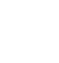 НОВООДЕСЬКА МІСЬКА РАДАМИКОЛАЇВСЬКОЇ ОБЛАСТІР І Ш Е Н Н ЯВідповідно до статті 26 Закону України „Про місцеве самоврядування в Україні”, керуючись статтею 8 Закону України «Про загальну середню освіту», міська радаВ И Р І Ш И Л А:1. Затвердити Статут Димівського закладу загальної середньої освіти I-III ступенів Новоодеської міської ради  Миколаївської області (додається).2. Затвердити Статут Дільничного закладу загальної середньої освіти I-III ступенів Новоодеської міської ради Миколаївської області (додається).3. Затвердити Статут Новоодеського закладу загальної середньої освіти I-III ступенів № 1 Новоодеської міської ради Миколаївської області (додається).4. Затвердити Статут Новоодеського закладу загальної середньої освіти I-III ступенів № 2 Новоодеської міської ради Миколаївської області (додається).5. Затвердити Статут Новоодеського закладу загальної середньої освіти I-III ступенів № 3 Новоодеської міської ради Миколаївської області (додається).6. Затвердити Статут Новосафронівського закладу загальної середньої освіти I-III ступенів Новоодеської міської ради Миколаївської області (додається).7. Затвердити Статут Новоодеської гуманітарної гімназії Новоодеської міської ради Миколаївської області (додається).8. Затвердити Статут Озерненського закладу загальної середньої освіти I-II ступенів Новоодеської міської ради Миколаївської області (додається).9. Затвердити Статут Підлісненського закладу загальної середньої освіти I-III ступенів Новоодеської міської ради Миколаївської області (додається).10. Затвердити Статут Троїцького закладу загальної середньої освіти I-III ступенів Новоодеської міської ради Миколаївської області (додається).11. Доручити керівнику Димівського закладу загальної середньої освіти I-III ступенів (Друца) подати документи для проведення державної реєстрації змін складу засновників та здійснити державну реєстрацію нової редакції Статуту.12.Доручити керівнику Дільничного закладу загальної середньої освіти I-III ступенів (Літвінова) подати документи для проведення державної реєстрації змін складу засновників та здійснити державну реєстрацію нової редакції Статуту.13.Доручити керівнику Новоодеського закладу загальної середньої освіти I-III ступенів № 1 (Бібіков) подати документи для проведення державної реєстрації змін складу засновників та здійснити державну реєстрацію нової редакції Статуту.14. Доручити керівнику Новоодеського закладу загальної середньої освіти I-III ступенів № 2 (Аніщенко) подати документи для проведення державної реєстрації змін складу засновників та здійснити державну реєстрацію нової редакції Статуту.15. Доручити керівнику Новоодеського закладу загальної середньої освіти I-III ступенів № 3 (Грич) подати документи для проведення державної реєстрації змін складу засновників та здійснити державну реєстрацію нової редакції Статуту.16. Доручити керівнику Новосафронівського закладу загальної середньої освіти I-III ступенів (Кузєва) подати документи для проведення державної реєстрації змін складу засновників та здійснити державну реєстрацію нової редакції Статуту.17. Доручити керівнику Новоодеської гуманітарної гімназії (Гузенко) подати документи для проведення державної реєстрації змін складу засновників та здійснити державну реєстрацію нової редакції Статуту.18. Доручити керівнику Озерненського закладу загальної середньої освіти I-II ступенів (Заливадна) подати документи для проведення державної реєстрації змін складу засновників та здійснити державну реєстрацію нової редакції Статуту.19. Доручити керівнику Підлісненського закладу загальної середньої освіти I-III ступенів (Богославець) подати документи для проведення державної реєстрації змін складу засновників та здійснити державну реєстрацію нової редакції Статуту.20. Доручити керівнику Троїцького закладу загальної середньої освіти I-III ступенів (Тодоренко) подати документи для проведення державної реєстрації змін складу засновників та здійснити державну реєстрацію нової редакції Статуту.21. Контроль за виконанням цього рішення покласти на постійну комісію міської ради з гуманітарних з питань.Міський голова                                                Олександр ПОЛЯКОВВід 27.05.2021 р. № 6м. Нова Одеса         ІХ (позачергова) сесія восьмого скликанняПро затвердження Статутів закладів загальної середньої освітиНовоодеської міської радиМиколаївської області